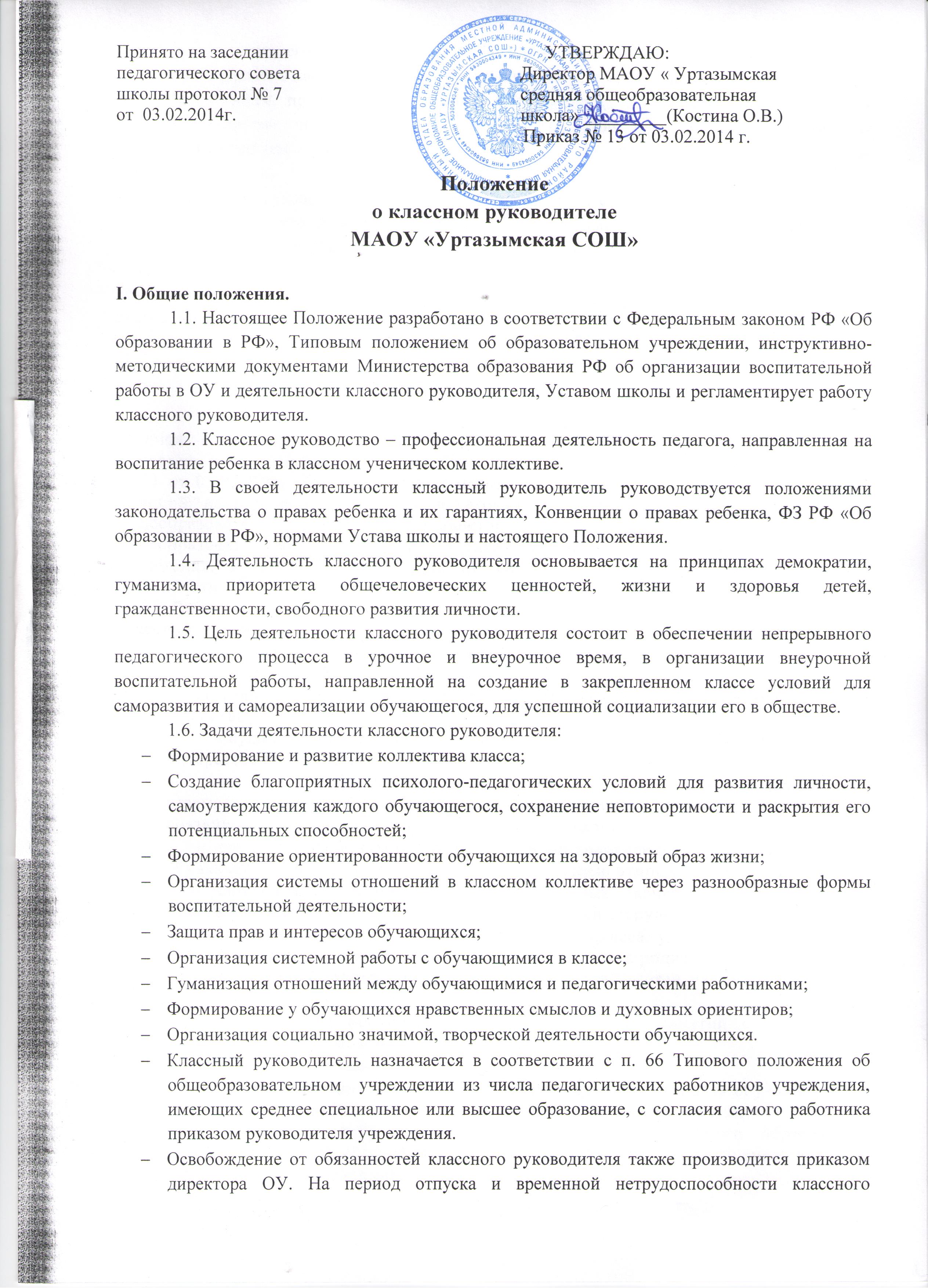 руководителя его обязанности могут быть возложены по приказу на другого учителя, работающего в данном классе, с соответствующей доплатой за дни замены.Обязанности, предусмотренные данным Положением, выполняются в дополнение к обязанностям по основной должности с доплатой в размере, устанавливаемой руководителем учреждения в соответствии с действующими нормативными документами.Классный руководитель непосредственно подчиняется  директору ОУ. Текущее руководство его работой осуществляют заместитель директора по воспитательной работе и заместитель директора по учебно-воспитательной работе.1.7. Свою деятельность классный руководитель осуществляет в тесном контакте с администрацией школы, органами школьного и классного ученического самоуправления, родителями (законными представителями детей), классным и общешкольным родительским комитетами, социальным педагогом, психологом, старшей вожатой и руководителями кружков по интересам и спортивных секций.II. Обязанности классного руководителяОбщие требования к объему и качеству работы классного руководителя вытекают из Трудового кодекса РФ, ФЗ РФ «Об образовании в РФ», приказа Минобрнауки России № 21 от 03.02.2006 «Об утверждении методических рекомендаций об осуществлении функций классного руководителя педагогическими работниками государственных общеобразовательных учреждений субъектов Российской Федерации и муниципальных общеобразовательных учреждений», а также Устава ОУ и настоящего примерного Положения. Классный руководитель по своей должности выполняет следующие обязанности.2.1. Работа с обучающимисяКлассный руководитель:организует деятельность классного коллектива, определяет состояние и перспективы его развития, обновляет содержание жизни коллектива класса в соответствии с возрастными интересами обучающихся и требованиями жизни общества;осуществляет изучение индивидуальных особенностей, способностей, интересов, склонностей обучающихся, динамику их развития;изучает жилищно-бытовые условия обучающихся класса и незамедлительно сообщает администрации о случаях уклонения от родительских обязанностей по обучению, воспитанию и содержанию детей;создает благоприятные микросреду и психологический климат для каждого обучающегося в классе, регулирует межличностные отношения обучающихсяспособствует развитию коммуникативных качеств обучающихся и оказывает им необходимую помощь в преодолении затруднений в общении;защищает права и интересы обучающихся класса, уделяя особое внимание «трудным детям» и детям, оставшимся без попечения родителей, выявляет и ведет учет детей социально незащищенных категорий, детей из неблагополучных семей;осуществляет контроль посещаемости учебных занятий с выяснением причин пропусков уроков;организует питание обучающихся в классе;организует социально значимую, творческую деятельность обучающихся в процессе индивидуальных, групповых, коллективных форм работы;содействует получению обучающимися дополнительного образования через систему кружков, клубов, секций, объединений, организуемых в ОУ и учреждениях дополнительного образования детей;совместно с органами ученического самоуправления ведет активную работу по формированию здорового образа жизни, проводит физкультурно-массовые, спортивные и другие мероприятия, способствующие укреплению здоровья обучающихся класса;совместно с субъектами профилактики организует работу с обучающимися по профилактике правонарушений и безнадзорности, употребления психоактивных веществ;обеспечивает безопасное проведение образовательного процесса: проводит инструктаж обучающихся класса по безопасности проведения воспитательных мероприятий с обязательной регистрацией в соответствующем журнале, организует изучение правил по охране труда, дорожного движения, поведения в быту, на воде и т.д., оперативно извещает администрацию о каждом несчастном случае с обучающимся своего класса, принимает меры по оказанию первой доврачебной помощи;организует дежурство обучающихся по классу, школе и другим общественным помещениям;оптимально сочетает разнообразные формы работы с обучающимися: индивидуальные (беседы, консультации, обмен мнениями, оказание индивидуальной помощи, совместный поиск решения проблемы и др.), групповые (творческие группы, органы самоуправления и др.), коллективные (конкурсы, спектакли, концерты, походы, слеты, соревнования и др.);2.2. Работа с учителями-предметникамиКлассный руководитель:способствует установлению взаимодействия между учителями и обучающимися;посещает уроки с целью наблюдения за учебной деятельностью обучающихся;координирует и согласовывает педагогические воздействия на обучающихся через проведение педагогических консилиумов, малых педсоветов и других мероприятий;оказывает помощь обучающимся класса в учебной деятельности, выявляет причины слабой успеваемости, организует их устранение;содействует развитию познавательных интересов, расширению кругозора обучающихся (участие в олимпиадах, конкурсах, смотрах, викторинах, посещение кружков, факультативных занятий, НОУ, курсов по выбору, клубов по интересам, студий, элективных курсов), организует экскурсии, походы, посещение театров, выставок, концертных залов и т.д.2.3. Работа с родителями (законными представителями) обучающихсяКлассный руководитель:изучает условия воспитания в семье;организует индивидуальную работу (консультации, беседы, педагогическая помощь);побуждает родителей (законных представителей) к участию в жизни класса;проводит родительские собрания не реже 1 раза в четверть;организует групповые консультации по вопросам воспитания детей с участием психолога, социального педагога, педагогов дополнительного образования.2.4. Работа с документамиДанная работа включает в себя:ведение личных дел обучающихся;ведение классного журнала;контроль ведения ученических дневников;составление плана работы классного руководителя, социального паспорта класса;обеспечение хранения протоколов родительских собраний.2.5. Организация работы классного руководителя.2.5.1. Общие принципы организации работы классного руководителя определяются нормами законодательства о труде педагогических работников, Устава школы, настоящего Положения. 2.5.2.Работа классного руководителя с классом и отдельными его учащимися осуществляется: - определяет отсутствующих на занятиях и опоздавших учащихся, выясняет причины их отсутствия или опоздания, проводит профилактическую работу по предупреждению опозданий и непосещаемости учебных занятий; - организует и контролирует дежурство учащихся в классном кабинете; - организует различные формы индивидуальной работы с учащимися;- проверяет ведение учащимися дневников с выставлением отметок за неделю; - проводит «час общения» по расписанию и в соответствии с планом воспитательной работы; - организует индивидуальную работу с родителями;- проводит работу с учителями-предметниками, работающими в классе; - анализирует состояние успеваемости в классе в целом и у отдельных учащихся. - оформляет и заполняет классный журнал; - участвует в работе методического объединения классных руководителей; - проводить анализ выполнения плана воспитательной работы за четверть, состояния успеваемости и мониторинговые замеры  воспитанности учащихся; - проводить коррекцию плана воспитательной работы на новую четверть; - проводить классное родительское собрание; - представлять в учебную часть отчет об успеваемости учащихся класса за четверть. - оформляет личные дела учащихся; 2.5.3. Отчет о работе классного руководителя может быть заслушан на заседании МО классных руководителей, педагогическом или методическом советах, административном совещании. 2.5.4.Классный руководитель обязан принимать активное участие в работе МО классных руководителей. 3. Права классного руководителя3.1. Классный руководитель имеет право:самостоятельно выбирать и использовать методики обучения и воспитания, создавать собственные воспитательные системы и программы, творчески применять новые методы, формы и приемы воспитания;присутствовать на уроках и мероприятиях, проводимых учителями-предметниками;по согласованию с администрацией использовать помещения и материальную базу ОУ для проведения воспитательной работы с классом;приглашать в необходимых случаях от имени ОУ родителей (законных представителей) обучающихся;участвовать в работе структур самоуправления ОУ: педсовета, методического совета и других органов управления;вносить предложения о совершенствовании деятельности ОУ;обращаться в компетентные органы и учреждения для оперативного разрешения ситуаций жизненного кризиса воспитанников;взаимодействовать со специалистами социально- психологической службы, медицинскими работниками, библиотекарем, педагогами дополнительного образования регулярно получать информацию о физическом и психическом здоровье воспитанников; контролировать результаты учебной деятельности каждого учащегося класса с целью оказания своевременной помощи отстающим учащимся; получать своевременную методическую и организационно-педагогическую помощь от руководства школы, а также органов самоуправления;3.2. Классный руководитель не имеет права:использовать отметку для наказания обучающегося;злоупотреблять доверием ребенка, нарушать данное ему слово, сознательно вводить обучающегося в заблуждение;использовать семью для наказания ребенка;обсуждать своих коллег с обучающимися класса или их родителями (законными представителями). 	3.3. Классный руководитель должен уметь: - общаться с детьми, поощряя детскую активность, ответственность, подавая собственный пример деловитости и ответственности; - видеть и формулировать свои воспитательные цели; - создавать план воспитательной работы в собственном классе; - организовать воспитательные мероприятия; - организовать и провести родительское собрание; - пользоваться психолого-диагностическими тестами, анкетами, опросниками, другими диагностическими методиками и корректно использовать их в воспитательной работе. 4. Оценка эффективности осуществления функций классного руководителя4.1. Эффективность осуществления функций классного руководителя оценивается с помощью двух групп критериев: результативности и деятельности.4.2. Основным критерием результативности работы классного руководителя является уровень воспитанности, общей культуры, ответственности за порученное дело, дисциплины, гражданской позиции обучающихся класса.4.3. Основным критерием деятельности классного руководителя является эффективная работа с обучающимися, их родителями (законными представителями), учителями-предметниками, взаимодействие с другими работниками ОУ, педагогами дополнительного образования, общественностью и т.д.4.4. Работа классного руководителя оценивается на основе критериев результативности и деятельности по уровню ответственного отношения к выполнению должностных обязанностей (см. раздел 2 настоящего Положения), определяемому по итогам:проверки выполнения плана воспитательной работы по итогам четверти или полугодия;проверки установленной документации;посещения и анализа внеклассных мероприятий, проводимых классным руководителем;анкетирования обучающихся класса и их родителей.4.5. Оценка работы классного руководителя снижается в случаях:наличия обоснованных жалоб на его работу со стороны обучающихся, их родителей (законных представителей), коллег-педагогов;педагогически необоснованных конфликтов с обучающимися;применения методов воспитания, связанных с физическим или психическим насилием над личностью обучающегося;нарушения трудовой дисциплины.4.6. Оценка работы классного руководителя повышается в случаях:осуществления качественной воспитательной работы по всем направлениям деятельности;качественного проведения воспитательных мероприятий;участия обучающихся класса в мероприятиях общешкольного, муниципального, регионального, всероссийского и международного уровней;использования обучающимися и классным руководителем современных информационных технологий.